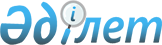 О реорганизации Дипломатической миссии Республики Казахстан в Королевстве НидерландовУказ Президента Республики Казахстан от 12 декабря 2006 года N 224



Подлежит опубликованию   



в Собрании актов Президента и



Правительства Республики  



Казахстан и         



республиканской печати   

      В целях укрепления дипломатических отношений Республики Казахстан с Королевством Нидерландов 

ПОСТАНОВЛЯЮ:





      1. Реорганизовать Дипломатическую миссию Республики Казахстан в Королевстве Нидерландов путем преобразования в Посольство Республики Казахстан в Королевстве Нидерландов.




      2. Правительству Республики Казахстан принять необходимые меры, вытекающие из настоящего Указа.




      3. Настоящий Указ вводится в действие с 1 января 2007 года.

      

Президент




 Республики Казахстан


					© 2012. РГП на ПХВ «Институт законодательства и правовой информации Республики Казахстан» Министерства юстиции Республики Казахстан
				